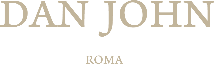 REKLAMACIONI LIST BR _________Izajvu popuniti i u elektronskoj formi  dostaviti na e-mail adresu online@danjohn.rsPOPUNJAVA KUPAC POTPIS KUPCA:  ____________________POPUNJAVA PRODAVACDatum prijema reklamacije : __________                                       Potpis prodavca :________________ ODLUKA KOMISIJE ZA REKLAMACIJE:NAPOMENA: Proizvod koji se šalje na reklamaciju mora biti čist. U suprotnom reklamirani proizvod neće biti uzet u razmatranje.Proizvod koji se šalje zbog oštećenja u transportu, pogrešne isporuke ili zamene veličine, mora biti nekorišćen i u originalnom pakovanju.Reklamacioni list i kopiju račun-otpremnice možete nam poslati putem elektronske pošte na online@danjohn.rs ili na adresu DAN JOHN PRODAVNICA, TC BIG, Sentandrejski put 11, 21000 Novi Sad sa naznakom za Dan John online prodavnicuO načinu rešavanja reklamacije bićete obavešteni putem elektronske pošte.U slučaju da je odobreno slanje reklamiranog proizvoda, reklamacioni list zajedno sa računom i reklamiranim artiklom šaljete na adresu DAN JOHN PRODAVNICA, TC BIG, Sentandrejski put 11, 21000 Novi Sad sa naznakom za Dan John online prodavnicuObaveštavamo Vas da se u skladu sa Zakonom o zaštiti potrošača, možete posebnim predlogom obratiti Ministarstvu trgovine, turizma i telekomunikacije radi pokretanja vansudskog postupka za rešavanje potrošačkog spora, koje će predlog proslediti nadležnom telu za rešavnaje potrošačkih sporova. Rok za pokretanja vansudskog postupka za rešavanja potrošačkog spora je godinu dana od dana podnošenja reklamacije.Sve dodatne informacije možete dobiti pozivom +38163439414 (radno vreme za call centar: radnim danima 08h – 16h) NAZIV PRODAVNICE:                  DAN JOHN ONLINE PRODAVNICAIME I PREZIME KUPCA: MESTO I ADRESA ISPORUKE: E-MAIL:                                                                                   TELEFON:ŠIFRA ARTIKLA: (sa računa)OPIS REKLAMACIJE:DATUM NARUČIVANJA:                                                      DATUM ISPORUKE:DATUM PLAĆANJA: NAČIN PLAĆANJA:     __ PLATNE KARTICE*          __ UPLATNICA             __ POUZEĆE ZAHTEV KUPCA U SLUČAJU DA JE REKLAMACIJA UVAŽENA:PopravkaZamena za novi proizvodUmanjenje cene prodatog proizvodaPovrat uplaćenog novcaKupac svojim potpisom potvrđujeDa je saglasan da se datum reklamacije tretira datum kada je BJN doo primio preporučenu pošiljkuDa je saglasan da mu BJN doo, odluku o podnetoj reklamaciji dostavi brzom poštom , elektronskim putem na njegovu e-mail adresu ili SMS-om, u zakonskom roku od 8 dana od dana prijema Reklamacije Da je saglasan da u slučaju opravdane Reklamacije ugovoreni rok za ispunjenje zahteva iz reklamacije bude 15 dana od prijema reklamacijeslanjem sa registrovane e-mail adrese korisnika, smatra se da je kupac potpisao ovaj obrazac. VRSTA GREŠKE:ODLUKA:                                                                                                                                                                                                                 DATUM:                                                           POTPIS KOMISIJE: